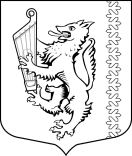 МУНИЦИПАЛЬНОЕ ОБРАЗОВАНИЕ«РОЩИНСКОЕ ГОРОДСКОЕ ПОСЕЛЕНИЕ»ВЫБОРГСКОГО РАЙОНА ЛЕНИНГРАДСКОЙ ОБЛАСТИСОВЕТ ДЕПУТАТОВчетвертого созываРЕШЕНИЕот 20.12.2022 г.			        № 185Об утверждении Положения о муниципальном жилищном контроле на территории муниципального образования «Рощинское городское поселение» Выборгского района Ленинградской областиВ соответствии с Федеральным законом от 31 июля 2020 года № 248-ФЗ «О государственном контроле (надзоре) и муниципальном контроле в Российской Федерации», Федеральным законом от 06 октября 2003 года №131-ФЗ «Об общих принципах организации местного самоуправления в Российской Федерации», Уставом муниципального образования, совет депутатовРЕШИЛ:Утвердить Положение о муниципальном жилищном контроле на территории муниципального образования «Рощинское городское поселение» Выборгского района Ленинградской области (приложение 1).Признать утратившими силу решение совета депутатов муниципального образования «Рощинское городское поселение» Выборгского района Ленинградской области от 21.12.2021 года №126 «Об утверждении Положения о муниципальном жилищном контроле на территории муниципального образования «Рощинское городское поселение» Выборгского района Ленинградской области».Настоящее решение опубликовать в официальном сетевом издании в сети Интернет (http://npavrlo.ru/) и в газете «Карельский перешеек».Решение вступает в силу с 01 января 2023 года.Глава муниципального образования 	           		     Н.А. БелоуськоРазослано: дело, администрация, прокуратура, газета «Карельский перешеек»УТВЕРЖДЕНОрешением совета депутатовмуниципального образования«Рощинское городское поселение»Выборгского района Ленинградской областиот 20.12.2022 года № 185(приложение 1)ПОЛОЖЕНИЕо муниципальном жилищном контроле на территории муниципального образования «Рощинское городское поселение» Выборгского района Ленинградской областиСтатья 1. Общие положения1. Положение о муниципальном жилищном контроле на территории муниципального образования «Рощинское городское поселение» Выборгского района Ленинградской области (далее – Положение), устанавливает порядок организации и осуществления муниципального жилищного контроля на территории муниципального образования «Рощинское городское поселение» Выборгского района Ленинградской области (далее – Муниципальный контроль).2. Муниципальный контроль осуществляется в соответствии с требованиями Федерального закона от 31 июля 2020 года № 247-ФЗ «Об обязательных требованиях в Российской Федерации», Федерального закона от 31 июля 2020 года № 248-ФЗ «О государственном контроле (надзоре) и муниципальном контроле в Российской Федерации» (далее - Федеральный закон № 248-ФЗ), Федерального закона от 06 октября 2003 года № 131-ФЗ «Об общих принципах организации местного самоуправления в Российской Федерации», иных нормативных правовых актов Российской Федерации, а также Ленинградской области и муниципального образования «Рощинское городское поселение» Выборгского района Ленинградской области, регулирующих правоотношения в области муниципального контроля.3. Оценка соблюдения лицензионных требований контролируемыми лицами не отнесена к полномочиям Муниципального контроля. 4. Для целей учета объектов контроля контрольные органы используют информацию, представляемую им в соответствии с нормативными правовыми актами; информацию, получаемую в рамках межведомственного взаимодействия; общедоступную информацию; а также информацию, содержащуюся в государственных и муниципальных информационных системах.Статья 2. Контрольный орган, уполномоченный на осуществление Муниципального контроля1. Контрольным органом, уполномоченным на осуществление Муниципального контроля, является администрация муниципального образования «Рощинское городское поселение» Выборгского района Ленинградской области, в лице отдела по ЖКХ и благоустройству (далее – Контрольный орган).2. Руководство деятельностью по осуществлению Муниципального контроля осуществляет заместитель главы администрации муниципального образования «Рощинское городское поселение» Выборгского района Ленинградской области – руководитель Контрольного органа.3. Муниципальный контроль осуществляется должностными лицами Контрольного органа:3.1. руководителем Контрольного органа;3.2. заместителем руководителя Контрольного органа;3.3. должностными лицами Контрольного органа – инспекторами. 4. Должностными лицами, уполномоченными на принятие решений о проведении контрольных мероприятий, являются руководитель или заместитель руководителя Контрольного органа.Статья 3. Критерии отнесения объектов контроля к категориям риска причинения вреда (ущерба)1. В соответствии со статьями 23 и 24 Федерального закона № 248-ФЗ Контрольный орган для целей управления рисками причинения вреда (ущерба) при осуществлении Муниципального контроля с учетом тяжести потенциальных негативных последствий возможного несоблюдения юридическими лицами, индивидуальными предпринимателями, гражданами обязательных требований, предусмотренных действующим законодательством, и вероятности несоблюдения указанными лицами обязательных требований относит объекты контроля к одной из следующих категорий риска причинения вреда (ущерба) (далее – Категории риска):1.1. высокий риск;1.2. средний риск;1.3. низкий риск.2. Объекты Муниципального контроля подлежат отнесению к категории высокого риска, если при проведении профилактического либо контрольного мероприятия выявлены нарушения обязательных требований, и (или) при наличии данных о фактическом причинении вреда (ущерба) охраняемым законом ценностям, а также при наличии сведений о непосредственной угрозе причинения вреда жизни и тяжкого вреда здоровью граждан, возникновении чрезвычайных ситуаций природного и (или) техногенного характера.3. Объекты Муниципального контроля подлежат отнесению к категории среднего риска в случае устранения контролируемым лицом выявленного нарушения обязательных требований до окончания проведения контрольного мероприятия, предусматривающего взаимодействие с контролируемым лицом, а также если по результатам проведения контрольного мероприятия выдано предписание об устранении выявленных нарушений обязательных требований и такое предписание исполнено контролируемым лицом в полном объеме.4. Объекты Муниципального контроля подлежат отнесению к категории низкого риска, если по результатам проведения контрольного мероприятия в отношении объекта муниципального контроля не выявлено нарушений обязательных требований.5. При отнесении объектов контроля к Категориям риска Контрольный орган проводит оценку добросовестности контролируемых лиц с учетом следующих сведений (при их наличии):5.1. реализация контролируемым лицом мероприятий по снижению риска причинения вреда (ущерба) и предотвращению вреда (ущерба) охраняемым законом ценностям;5.2. наличие внедренных сертифицированных систем внутреннего контроля в соответствующей сфере деятельности;5.3. предоставление контролируемым лицом доступа Контрольному органу к своим информационным ресурсам;5.4. независимая оценка соблюдения обязательных требований;5.5. добровольная сертификация, подтверждающая повышенный необходимый уровень безопасности охраняемых законом ценностей;5.6. заключение контролируемым лицом со страховой организацией договора добровольного страхования рисков причинения вреда (ущерба), объектом которого являются имущественные интересы контролируемого лица, связанные с его обязанностью возместить вред (ущерб) охраняемым законом ценностям, причиненный вследствие нарушения контролируемым лицом обязательных требований.6. При наличии сведений о добросовестности контролируемого лица Контрольный орган вправе принять решение о снижении категории риска объекта контроля.7. В случае, если объект Муниципального контроля не отнесен к определенной категории риска, он считается отнесенным к категории низкого риска.Статья 4. Перечень профилактических мероприятий в рамках осуществления Муниципального контроля1. В рамках осуществления Муниципального контроля проводятся следующие профилактические мероприятия:1.1. информирование;1.2. объявление предостережения;1.3. консультирование;1.4. профилактический визит.2. Контрольный орган осуществляет информирование контролируемых и иных заинтересованных лиц по вопросам соблюдения обязательных требований посредством размещения сведений на официальном портале муниципального образования «Рощинское городское поселение» Выборгского района Ленинградской области в сети «Интернет» (далее – Официальный портал), в средствах массовой информации, через личные кабинеты контролируемых лиц в государственных информационных системах (при их наличии), посредством электронной почты и почтовых отправлений.3. Контрольный орган осуществляет размещение и поддерживает в актуальном состоянии на Официальном портале сведения, указанные в части 3 статьи 46 Федерального закона № 248-ФЗ.4. Контролируемое лицо в течение десяти рабочих дней со дня получения предостережения о недопустимости нарушения обязательных требований вправе подать в Контрольный орган возражение в отношении предостережения.5. Возражение в отношении предостережения должно содержать:5.1. наименование Контрольного органа, в который направляется возражение;5.2. наименование юридического лица, фамилию, имя и отчество (последнее – при наличии) индивидуального предпринимателя или гражданина, а также номер контактного телефона, адрес электронной почты, по которому должен быть направлен ответ контролируемому лицу;5.3. дату и номер предостережения;5.4. доводы, на основании которых контролируемое лицо не согласно с объявленным предостережением;5.5. дату получения предостережения контролируемым лицом;5.6. личную подпись и дату.6. Контрольный орган рассматривает возражение в отношении предостережения в течение двадцати рабочих дней со дня получения возражения.7. Консультирование контролируемых лиц и их представителей осуществляется по вопросам, связанным с организацией и осуществлением Муниципального контроля:7.1. порядка проведения профилактических и контрольных мероприятий;7.2. соблюдения контролируемыми лицами обязательных требований.8. Должностные лица Контрольного органа осуществляют консультирование контролируемых лиц и их представителей:8.1. в виде устных разъяснений по телефону, посредством видео-конференц-связи, на личном приеме, либо в ходе проведения профилактического мероприятия, контрольного мероприятия;8.2. посредством размещения на Официальном портале письменного разъяснения по однотипным обращениям (более 10 однотипных обращений) контролируемых лиц и их представителей, подписанного уполномоченным должностным лицом Контрольного органа.9. По итогам консультирования информация в письменной форме контролируемым лицам и их представителям не предоставляется.10. Профилактический визит проводится в отношении:10.1. контролируемых лиц, приступающих к осуществлению деятельности, подлежащей Муниципальному контролю, не позднее чем в течение одного года с момента начала такой деятельности (при наличии сведений о начале деятельности);10.2. объектов контроля, отнесенных к категории высокого риска, в срок не позднее одного года со дня принятия решения об отнесении объекта контроля к указанной категории.11. Контрольный орган направляет контролируемому лицу уведомление о проведении профилактического визита не позднее чем за пять рабочих дней до даты его проведения. Контролируемое лицо вправе отказаться от проведения профилактического визита, уведомив об этом Контрольный орган не позднее, чем за три рабочих дня до даты его проведения.12. Продолжительность профилактического визита составляет не более двух часов в течение рабочего дня.Статья 5. Виды контрольных мероприятий, проведение которых возможно в рамках осуществления Муниципального контроля, и перечень допустимых контрольных действий в составе каждого контрольного мероприятия1. Плановые контрольные мероприятия проводятся на основании плана проведения плановых контрольных мероприятий на очередной календарный год, формируемого Контрольным органом и подлежащего согласованию с органами прокуратуры.2. Контрольный орган может проводить следующие виды плановых контрольных мероприятий:2.1. инспекционный визит;2.2. документарная проверка;2.3. рейдовый осмотр;2.4. выездная проверка.3. Перечень допустимых контрольных действий в ходе инспекционного визита:3.1. осмотр;3.2. опрос;3.3. получение письменных объяснений;3.4. инструментальное обследование;3.5. истребование документов, которые в соответствии с обязательными требованиями должны находиться в месте нахождения (осуществления деятельности) контролируемого лица (его филиалов, представительств, обособленных структурных подразделений) либо объекта контроля.4. Перечень допустимых контрольных действий, совершаемых в ходе документарной проверки:4.1. получение письменных объяснений;4.2. истребование документов;4.3. экспертиза.5. Перечень допустимых контрольных действий в ходе рейдового осмотра и выездной проверки:5.1. осмотр;5.2. досмотр;5.3. опрос;5.4. получение письменных объяснений;5.5. истребование документов;5.6. инструментальное обследование;5.7. экспертиза.6. Выездная проверка проводится в соответствии со статьей 73 Федерального закона № 248-ФЗ и срок ее проведения составляет не более десяти рабочих дней. В отношении одного субъекта малого предпринимательства общий срок взаимодействия в ходе проведения выездной проверки не может превышать пятьдесят часов для малого предприятия и пятнадцать часов для микропредприятия, за исключением выездной проверки, основанием для проведения которой является пункт 6 части 1 статьи 57 Федерального закона № 248-ФЗ и которая для микропредприятия не может продолжаться более сорока часов.7. Для фиксации должностными лицами Контрольного органа доказательств нарушений обязательных требований используются фотосъемка и (или) аудио- и видеозапись.8. Информация о технических средствах, использованных при фотосъемке, аудио- и видеозаписи, иных способах фиксации доказательств указывается в акте контрольного мероприятия.9. Фиксация нарушений обязательных требований при помощи фотосъемки проводится не менее чем 2 снимками каждого из выявленных нарушений обязательных требований. Аудио- и видеозапись осуществляется в ходе проведения контрольного мероприятия непрерывно (с уведомлением в начале записи и конце записи о дате, месте, времени начала и окончания осуществления записи). В ходе записи подробно фиксируются и указываются место и характер выявленного нарушения обязательных требований. Результаты проведения фотосъемки, аудио- и видеозаписи являются приложением к акту контрольного мероприятия. 10. Внеплановые контрольные мероприятия проводятся в виде документарных и выездных проверок, рейдового осмотра, инспекционного визита.11. Решение о проведении внепланового контрольного мероприятия принимается с учетом индикаторов риска нарушения обязательных требований. Перечень индикаторов риска нарушения обязательных требований установлен статьей 8 Положения.12. Организация проведения внеплановых контрольных мероприятий установлена статьей 66 Федерального закона № 248-ФЗ.13. Содержание внеплановых контрольных мероприятий определяется в соответствии с частями 3 – 9 настоящей статьи Положения.14. При наступлении следующих случаев индивидуальный предприниматель, гражданин, являющиеся контролируемыми лицами, вправе представить в Контрольный орган информацию о невозможности присутствия при проведении контрольного мероприятия, в связи с чем проведение контрольного мероприятия переносится на срок, необходимый для устранения таких обстоятельств:14.1. временной нетрудоспособности, подтвержденной государственным учреждением здравоохранения письменно;14.2. нахождение за пределами Российской Федерации, подтвержденное уполномоченным государственным учреждением;14.3. нахождение в служебной командировке, подтвержденное соответствующим документом;14.4. случаев, отнесенных законодательством Российской Федерации к обстоятельствам непреодолимой силы.Статья 6. Виды и периодичность проведения плановых контрольных мероприятий для каждой категории риска, за исключением категории низкого риска1. В отношении объектов контроля, относящихся к категориям среднего и высокого риска, проводятся: инспекционный визит; рейдовый осмотр; документарная проверка; выездная проверка.2. Плановые контрольные мероприятия в отношении объектов контроля проводятся со следующей периодичностью:2.1. для категории высокого риска – один раз в два года;2.2. для категории среднего риска – один раз в три года.Статья 7. Досудебный порядок подачи и рассмотрения жалоб1. Досудебное обжалование решений Контрольного органа, действий (бездействия) должностных лиц Контрольного органа осуществляется в порядке, установленном статьями 40 – 43 Федерального закона № 248-ФЗ.2. Контролируемые лица, права и законные интересы которых, по их мнению, были непосредственно нарушены в рамках осуществления Муниципального контроля, имеют право на досудебное обжалование:2.1. решений о проведении контрольных мероприятий;2.2. актов контрольных мероприятий, предписаний об устранении выявленных нарушений;2.3. действий (бездействия) должностных лиц Контрольного органа в рамках контрольных мероприятий.3. Жалоба на решение Контрольного органа, действия (бездействие) его должностных лиц может быть подана в течение тридцати календарных дней со дня, когда контролируемое лицо узнало или должно было узнать о нарушении своих прав.4. Жалоба на предписание Контрольного органа может быть подана в течение десяти рабочих дней с момента получения контролируемым лицом предписания.5. Жалоба должна содержать:5.1. наименование Контрольного органа, фамилию, имя, отчество (при наличии) должностного лица, решение и (или) действие (бездействие) которых обжалуются;5.2. фамилию, имя, отчество (при наличии), сведения о месте жительства (месте осуществления деятельности) гражданина, либо наименование организации-заявителя, сведения о месте нахождения этой организации, либо реквизиты доверенности и фамилию, имя, отчество (при наличии) лица, подающего жалобу по доверенности, желаемый способ осуществления взаимодействия на время рассмотрения жалобы и желаемый способ получения решения по ней;5.3. сведения об обжалуемых решении Контрольного органа и (или) действии (бездействии) его должностного лица, которые привели или могут привести к нарушению прав контролируемого лица, подавшего жалобу;5.4. основания и доводы, на основании которых заявитель не согласен с решением Контрольного органа и (или) действием (бездействием) должностного лица. Заявителем могут быть представлены документы (при наличии), подтверждающие его доводы, либо их копии;5.5. требования лица, подавшего жалобу;5.6. учетный номер контрольного мероприятия в едином реестре контрольных (надзорных) мероприятий, в отношении которого подается жалоба, если Правительством Российской Федерации не установлено иное.6. Жалобы на действия (бездействие) должностных лиц Контрольного органа – инспекторов рассматриваются заместителем руководителя Контрольного органа.7. Жалобы на решения, действия (бездействие) заместителя руководителя Контрольного органа рассматриваются руководителем Контрольного органа – заместителем главы администрации муниципального образования «Рощинское городское поселение» Выборгского района Ленинградской области.8. Жалобы на решения, действия (бездействие) руководителя Контрольного органа рассматриваются главой администрации муниципального образования «Рощинское городское поселение» Выборгского района Ленинградской области.9. Срок рассмотрения жалобы составляет двадцать рабочих дней со дня регистрации жалобы.10. В исключительных случаях, связанных с необходимостью направления запросов и исследования дополнительных материалов, запроса материалов в органах государственной власти или органах местного самоуправления, указанный срок может быть продлен уполномоченным должностным лицом на двадцать рабочих дней. 11. По итогам рассмотрения жалобы уполномоченное должностное лицо принимает одно из следующих решений:11.1. оставляет жалобу без удовлетворения;11.2. отменяет решение Контрольного органа полностью или частично;11.3. отменяет решение Контрольного органа полностью и принимает новое решение;11.4. признает действия (бездействие) должностных лиц Контрольного органа незаконными и выносит решение по существу, в том числе об осуществлении при необходимости определенных действий.Статья 8. Перечень индикаторов риска нарушения обязательных требований по Муниципальному контролю1. Непредоставление уведомления от контролируемого лица о принятии мер по обеспечению соблюдения обязательных требований, указанных в предостережении о недопустимости нарушения обязательных требований.2. Поступление в Контрольный орган от граждан обращений, соответствующих требованиям части 2 статьи 31 и статьи 59 Федерального закона № 248-ФЗ, или организаций, являющихся собственниками помещений в многоквартирном доме, граждан, являющихся пользователями помещений в многоквартирном доме, информации от органов государственной власти, органов местного самоуправления, из средств массовой информации о наличии в деятельности контролируемого лица хотя бы одного отклонения от обязательных требований, установленных частью 1 статьи 20 Жилищного кодекса Российской Федерации.3. Двукратный и более рост количества обращений за единицу времени (месяц, квартал) в сравнении с предшествующим аналогичным периодом и (или) с аналогичным периодом предшествующего календарного года, поступивших в Контрольный орган от граждан и соответствующих требованиям части 2 статьи 31 и статьи 59 Федерального закона № 248-ФЗ, или организаций, являющихся собственниками помещений в многоквартирном доме, граждан, являющихся пользователями помещений в многоквартирном доме, информации от органов государственной власти, органов местного самоуправления, из средств массовой информации, информационно-телекоммуникационной сети «Интернет», государственных информационных систем о фактах нарушений контролируемыми лицами обязательных требований, установленных частью 1 статьи 20 Жилищного кодекса Российской Федерации.4. Отсутствие в течение трех и более месяцев актуализации информации, подлежащей размещению в государственной информационной системе жилищно-коммунального хозяйства в соответствии с порядком, формами, сроками и периодичностью размещения, установленными в соответствии с частью 5 статьи 165 Жилищного кодекса Российской Федерации.5. Объявление в течение 90 дней контролируемому лицу более 3 предостережений о недопустимости нарушения обязательных требований.6. Поступление в Контрольный орган сведений о непосредственной угрозе причинения вреда жизни и тяжкого вреда здоровью граждан, возникновении чрезвычайных ситуаций техногенного характера.7. Понятие «непосредственная угроза» в настоящем Перечне означает прямую причинно-следственную связь между нарушением обязательных требований и высокой степенью вероятности причинения соответствующего вреда, то есть ситуацией, когда отсутствие мер реагирования Контрольного органа неминуемо влечет причинение существенного вреда (ущерба) охраняемым законом ценностям.Статья 9. Заключительные положенияДо 31 декабря 2023 года подготовка Контрольным органом в ходе осуществления Муниципального контроля документов, информирование контролируемых лиц о совершаемых должностными лицами контрольного органа действиях и принимаемых решениях, обмен документами и сведениями с контролируемыми лицами может осуществляется на бумажном носителе.